COMMISSION DE WILAYA DE DISCIPLINEاللجنة الولائية للانضباطREUNION DU 02/01/2023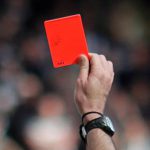 MEMBRES PRESENTS :-LAMRI  HAMID    MAITRE-BOUMARAF   AMARA   SECRETAIRE  ORDRE DU JOUR : TRAITEMENT DES AFFAIRESPV  N° 07AFFAIRE N° 31  RENCONTRE   ARBAB /USB  DU 31/12/2022  SENIORS-BERKANI CHEMSEDDINE   LIC N° J0143 …………….. ARBAB ……………………………….AVERTISSEMENT POUR CAS-MEDFOUNI  ISLEM   LIC N° J 0247 …………………….. ARBAB ……………………………….AVERTISSEMENT POUR CAS-CHERGUI  SIFEDDINE   LIC N° J 0113 ……………  ….. ARBAB ……………………………….AVERTISSEMENT POUR CAS-FEZZANI   ACHREF   LIC N° J 0038 ……………  ………. USB …………………………………….AVERTISSEMENT POUR CAS-OUNAS   SIFEDDINE   LIC N° J 0044 ………………  …. USB …………………………………….AVERTISSEMENT POUR CAS- LAMRAOUI ABDELBAKI  ENTRAINEUR  USB  EST SUSPENDU DE 01 MATCH POUR CUMUL DE CARTONS AFFAIRE N° 32  RENCONTRE   CSRAM /CRBB  DU 31/12/2022  SENIORS-BECHARA   ABDELHALIM LIC N° J 0099. ………….. CSRAM     ……………………………….AVERTISSEMENT POUR  JD-BOULARES  CHAHINE LIC N° J0084……………… …  CSRAM  ………………………………...AVERTISSEMENT POUR CAS-ABABSA  KHALED   LIC N° J 0075………………….…   CSRAM  …………………………… …..AVERTISSEMENT POUR CASAFFAIRE N° 33  RENCONTRE   OAF /ARBOH  DU 31/12/2022  SENIORS-LAOUBI   OUSSAMA AMRANE  LIC N° J 0177. .ARBOH  EST SUSPENDU DE 01 MATCH POUR CUMUL DE CARTONS -BELELMI   CHAKIB  LIC N° J 0191. ………….. ..ARBOH     ……………………………….AVERTISSEMENT POUR  JD-CHELLOUG  BAKIR  LIC N° J0120………………  ARBOH  ………………………………...AVERTISSEMENT POUR CAS-OKKACHE  OKBA   LIC N° J 0128……………….…   OAF  …………………………… …..AVERTISSEMENT POUR CAS-HALOUI  MOUSSA   LIC N° J 0181……………….   OAF  …………………………… …..AVERTISSEMENT POUR CASAFFAIRE N° 34  RENCONTRE   ACSKS /ESSR  DU 31/12/2022  SENIORS-BAHI   FAYSSAL  LIC N° J 0372. ………….. ..ASCKS     ………………………………….….AVERTISSEMENT POUR  JD-BAGHDAD  WALID   LIC N° J0263……. …  ESSR  …………………………………..…....AVERTISSEMENT POUR CASAFFAIRE N° 35  RENCONTRE   USAM /IRBM  DU 01/01/2023  SENIORS-CHIBANE  MOHAMED LAMINE  LIC N° 0158  ……..USAM  EST SUSPENDU DE 01 MATCH POUR CONTESTATION DE DECISION PLUS UNE AMENDE DE 1000 DA-KHELFI DJALLELEDDINE  LIC N° J 0333   IRBM EST SUSPENDU DE 01 MATCH POUR CONTESTATION DE DSCISION PLUS UNE AMENDE DE 1000 DA-BOUDIAF  LOTFI   LIC N° J0322…………………………….. .  IRBM………………….……………….AVERTISSEMENT POUR  JD-BOUAFEN  IBRAHIM   LIC N° J0303…………………………   IRBM………………………………….AVERTISSEMENT POUR  CAS-ABBOUD  KHEIREDDINE   LIC N° J0324……    …………..   IRBM………………………………….AVERTISSEMENT POUR  CAS-FERHI  FAROUK   LIC N° J 0361………………………………..   IRBM………………………………….AVERTISSEMENT POUR  JDUNE AMENDE DE  500. 00 DA  INFLIGE AU CLUB IRBM POUR CONDUITE  INCORRECTE ART 130  DES RG FAFMAITRE                                                                                                                              LE SECRETAIRE  DE LA COMMISSION  LAMRI      HAMID                                                                                                                                   AMARA  BOUMARAF استدعــــــــــــاءLE PRESIDENT DU CLUB  CAF  AIN ZITOUN  EST CONVOQUE LUNDI   LE  09/01/2023  A  11H00 POUR  UNE AFFAIRE .